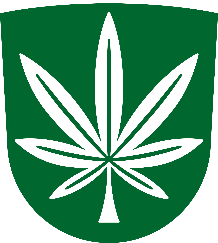 KANEPI VALLAVOLIKOGUVolikogu 19.02.2019 istungi                                           14.02.2019 nr 1-7/2019/5-1päevakorraprojekti esitamineKanepi Vallavolikogu istung toimub teisipäeval, 19. veebruaril algusega kell 15:00 Kanepi vallamajas, asukohaga Turu põik 1, Kanepi alevik, Kanepi vald.Päevakorra projekt:1.  Kanepi valla 2019. aasta eelarve teine lugemine. Ettekandja finantsnõunik Kaida Vool2. Audiitori määramine Kanepi valla 2018.-2019. a konsolideeritud majandusaasta aruannete auditeerimiseks. Ettekandja finantsnõunik Kaida Vool3. Valgjärve valla Avatud Noortekeskuse nime muutmine. Ettekandja vallavanem Andrus Seeme4. Kanepi valla munitsipaalasutuse Avatud Noortekeskus nime muutmine. Ettekandja vallavanem Andrus Seeme5. Saverna Avatud Noortekeskuse põhimäärus. Ettekandja Saverna külakeskuse juhataja Greta Pentsa6. Kanepi Avatud Noortekeskuse põhimäärus. Ettekandja Kanepi Avatud Noortekeskuse juhataja Siret Konsa7. Kanepi valla ametiasutuse Kanepi Vallavalitsus struktuuri ja teenistuskohtade koosseisu kehtestamine. Ettekandja vallavanem Andrus Seeme8. Nõusoleku andmine projektis osalemiseks ja varaliste kohustuste võtmiseks seoses projektiga „Sotsiaaltransporditeenuse korraldusmudelite testimine“. Ettekandja vallavanem Andrus Seeme9. Rahvakohtunikukandidaatide valimine. Ettekandja volikogu esimees Kaido Kõiv10. Kanepi valla tunnustusavalduste andmine. Ettekandja volikogu esimees Kaido Kõiv11. Eraüldhariduskoolide toetamine. Ettekandja vallavanem Andrus Seeme12. Haridusalase tunnustamise kord. Ettekandja haridus- ja noorsookomisjoni esimees Merike Luts13. Kanepi valla piiride muutmise algatamisest keeldumine. Ettekandja volikogu esimees Kaido Kõiv14. Avaldused ja kohal algatatud küsimused 14.1 Rahvastikutaaste komisjoni moodustamisest15. Vallavanema infominutidKaido Kõivvolikogu esimees